«24» августа  2021  г.  №  65         На №630/02-15/917 от 28.07.2021 г.Уважаемый Иван Михайлович!Для дальнейшего обсуждения вопроса заключения лицензионных договоров при оказании услуги по распространению телепрограмм обязательного общедоступного пакета, просим Вас предоставить информацию по следующим вопросам.1. В ходе работы по внесению изменений в Закон Республики Беларусь «Об авторском и смежных правах» руководство Национальной телерадиокомпании Республики Беларусь уведомило Совет Республики Национального собрания Республики Беларусь, что «исходя из норм бюджетного законодательства не представляется возможным реализовать  механизм приобретения Белтелерадиокомпанией прав на использование объектов авторского права и смежных прав по кабелю с последующим возмещением стоимости данных прав операторами электросвязи» (Приложение 1, стр.5). С какой даты Белтелерадиокомпания начала приобретение объектов авторского и смежных  прав для последующей их передачи по кабелю, и осуществляет ли данное приобретение для всех распространяемых телепрограмм в целом, либо на отдельные передачи, входящие в состав телепрограмм.2. Из полученного ТОС и иными распространителями письма №630/02-15/917 от 28.07.2021 г. не ясно, предлагается заключение лицензионных договоров на телепрограммы в целом или на отдельные передачи. Так как Закон Республики Беларусь «О средствах массовой информации» и  Постановление Совета Министров Республики Беларусь от 17 июня 2015 г. №505 обязывают всех распространителей осуществлять свою деятельность по распространению обязательного общедоступного пакета  телепрограмм, а не отдельных передач, просим уточнить, по передаче прав на какие объекты смежного права требуется заключать договора.3. Из Указа Президента Республики Беларусь от 24 апреля 2003 г. №174 и утвержденного им Устава Национальной государственной телерадиокомпании Республики Беларусь следует, что основной задачей Белтелерадиокомпании является организация телерадиовещания на территории Республики Беларусь за счет средств республиканского бюджета. Закон Республики Беларусь «Об авторском и смежных правах», ст.4 «служебное произведение – произведение науки, литературы, искусства (его часть, имеющая самостоятельное значение), созданное автором по заданию нанимателя или в порядке выполнения обязанностей, обусловленных трудовым договором». С учетом вышеизложенного, просим пояснить, кто является правообладателем создаваемых телепрограмм в случае, когда нанимателем является Республика Беларусь, а в качестве автора создаваемого объекта права выступает Белтелерадиокомпания.4. Из полученного ТОС и иными распространителями письма №630/02-15/917 от 28.07.2021 г. следует, что отказ распространителя от заключения лицензионного договора «не лишает авторов и иных правообладателей … возможности требовать возмещения убытков, включая упущенную выгоду». С учетом того, что все распространители ежемесячно выплачивают НЦИС 1% от выручки за использование авторских прав при передаче по кабелю телепрограмм обязательного общедоступного пакета, а Белтелерадиокомпания осуществляет основную деятельность за счет средств республиканского бюджета, о возмещении чьих убытков и упущенной выгоды указано в письме.5. Из действующих договоров на оказание услуг связи следует, что предметом договора является регулирование взаимодействия сторон по доведению телевизионного сигнала телепрограмм обязательного общедоступного пакета, ст.1, п.1.1. В статье 2, п.2.1. редакция обязуется осуществлять производство и выпуск телепрограмм. Статья 3, п.3.1., «в рамках взаимодействия по доведению сигнала телепрограмм обязательного общедоступного пакета до Абонентов стороны самостоятельно несут затраты по исполнению положений настоящего договора в пределах своих обязательств». Не является ли требование редакций по заключению лицензионных договоров с последующими выплатами в адрес редакций прямым нарушением действующего договора.6. В случае массового заключения лицензионных договоров на распространение телепрограмм обязательного общедоступного пакета, редакциям, как добросовестным сторонам договора, следует предусмотреть в планируемом бюджете средства на компенсацию расходов распространителей на оказание услуги по доведению сигнала до абонентов, а также предусмотреть компенсацию за планируемые лицензионные выплаты. В противном случае рост расходов распространителей повлечет рост тарифов для населения Республики Беларусь. Не является ли отказ Белтелерадиокомпании на выплату компенсации расходов по доставке телепрограмм обязательного общедоступного пакета основанием для распространителей требования возмещения убытков, включая упущенную выгоду (Приложение 2).7. Если международное право в сфере интеллектуальной собственности и белорусское законодательство являются обязательными к применению (в данном случае исключительное право), почему в международной практике ни в одной из стран Евросоюза, ЕАЭС, в РФ в случае обязательного распространения государственных телепрограмм предприятиями электросвязи, ими не заключаются лицензионные договора и не выплачивается лицензионное вознаграждение.Приложение:1. Письмо Белтелерадиокомпании в адрес Совета Республики на 6 л. в 1 экз.2. Письмо Белтелерадиокомпании в адрес ТОС на 1 л. в 1 экз.Председатель Правления 	Е.Г. КлюйковаИсп. Гетман Ю.В.т. 256 28 17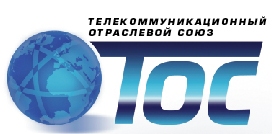 220036, г.Минск, ул. К.Либкнехта, д. 68, оф. 808УНП 690 336 487IBAN: BY22BPSB30151628270149330000ЦБУ № 703 ОАО «БПС-Сбербанк», код 369адрес банка: 220004, г. Минск, ул. Кальварийская, 4а BIC: BPSBBY2Xтел/факс  + 375 (17) - 256-28-17E-mail:  tos.rb@mail.ruwww.tos-by.comПредседателю Национальной телерадиокомпании Республики БеларусьИ.М. Эйсмонту О заключении лицензионного договора